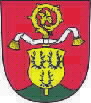 ŽÁDOST O POSKYTNUTÍ DOTACE Z ROZPOČTU OBCE DĚPOLTOVICESeznamte se, prosím, s celým textem tiskopisu včetně Pravidel pro poskytování dotací a čitelně vyplňte všechny body.Vyplněný formulář a požadované dokumenty zašlete na adresu:OBEC DĚPOLTOVICE, Děpoltovice 44, 362 25 pošta Nová Rolenebo odevzdejte osobně na Obecním úřadě v Děpoltovicích na výše uvedené adrese.Údaje o žadateli:jméno a příjmení nebo název organizace dle stanov, zřizovací listiny, zakládací listiny, živnostenského oprávnění, adresa včetně PSČ typ organizace (spolek, o.p.s., příspěvková organizace apod.)……………………………………………………………………………………… IČO / rodné číslo ……………………………………………………………………………………………..číslo účtu s kódem banky………………………………………………………………………………………….. Je-li žadatel právnická osoba, uvede: 1.osoby zastupující právnickou osobu s uvedením právního důvodu zastoupení (statutární zástupce – jméno, příjmení, adresa, telefon, e-mail)2. osoby s podílem v této právnické osobě3. osoby, v nichž má přímý podíl, a výši tohoto podíluCharakteristika projektu (akce, záměru), na který dotaci požadujete:Přínos Vašeho projektu pro občany obceTermín realizace Vašeho projektuPožadovaná finanční částka:Celkový rozpočet akce, na kterou je dotace požadována:Ostatní zdroje krytí zbytku rozpočtu:Výše poskytnuté dotace (daru) v předchozích 3 letech (od obecního úřadu Děpoltovice) s upřesněním k jakému účelu byl využit:Informace o všech žádostech o poskytnutí dotací (darů) podaných v tomto roce u ostatních orgánů s uvedením účelu, na který je žádáno:Povinné přílohy žádosti: 1. Stručný popis činnosti žadatele 2. Stručný popis požadavku s popisem účelu a odůvodněním (max. 1 strana A 4) 3. Položkový rozpočet akce 4. Ostatní zdroje krytí celé akce u požadavků nad Kč 50 000 Kč. 5. Organizace předloží rozpočet běžného roku, pokud jej sestavuje 6. Právnická osoba - kopie dokladu o právní subjektivitě (výpis z obchodního, spolkového, nadačního rejstříku apod.), případně stanovy, zřizovací listinu či doklady o rozhodovacích pravomocech organizace 7. Podnikající fyzická osoba – kopie oprávnění k podnikání 8. Doklad o tom, kdo je oprávněn jednat jménem žadatele, pokud tento údaj již neobsahuje doklad o právní subjektivitě Při žádosti o dotaci na provoz, údržbu a opravy nemovitých zařízení uveďte vztah žadatele k objektu: a) vlastnictví b) výpůjčka / užívání (uveďte vlastníka) c) pronájem (uveďte vlastníka)Objekt (sportovní zařízení) je vázán zástavním právem třetí osobě: ANO – NE Žadatel bere na vědomí, že: a) při jakékoliv změně údajů uvedených v této žádosti po jejím podání je povinen tuto změnu neprodleně písemně oznámit Obecnímu úřadu Děpoltovice, Děpoltovice 44, 362 25 Nová Roleb) na finanční dotaci není právní nárok Čestné prohlášení:Níže podepsaní statutární zástupci žadatele (žadatel) čestně prohlašují (prohlašuje), že žadatel nemá dluhy a nedoplatky po lhůtě splatnosti vůči státu a obci Děpoltovice. Níže podepsaní statutární zástupci žadatele (žadatel) prohlašují (prohlašuje), že všechny údaje uvedené v žádosti i v přílohách žádosti jsou pravdivé. Přílohy žádosti: (uveďte prosím) V Děpoltovicích dne:_______________________________________ jména a podpisy statutárních zástupců žadatele (žadatele)